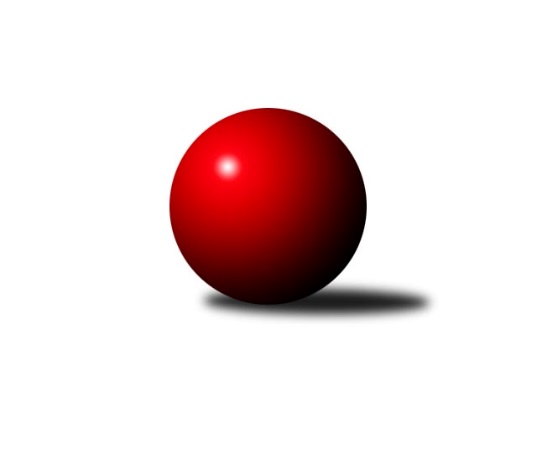 Č.9Ročník 2022/2023	23.5.2024 Východočeská soutěž skupina C 2022/2023Statistika 9. kolaTabulka družstev:		družstvo	záp	výh	rem	proh	skore	sety	průměr	body	plné	dorážka	chyby	1.	KK Svitavy C	8	8	0	0	78 : 18 	(32.0 : 14.0)	1607	16	1111	495	35.8	2.	SK Solnice B	9	6	0	3	76 : 32 	(35.5 : 18.5)	1583	12	1113	470	37.1	3.	TJ Tesla Pardubice D	9	6	0	3	64 : 44 	(43.0 : 29.0)	1566	12	1111	454	37.7	4.	TJ Tesla Pardubice C	9	6	0	3	58 : 50 	(29.0 : 33.0)	1541	12	1088	453	45.2	5.	SKK Přelouč B	9	5	0	4	63 : 45 	(29.5 : 26.5)	1588	10	1134	454	38.6	6.	KK Vysoké Mýto C	9	2	0	7	34 : 74 	(27.0 : 45.0)	1509	4	1076	433	40.1	7.	SK Rybník B	8	1	0	7	27 : 69 	(19.0 : 23.0)	1515	2	1081	434	46.1	8.	TJ Jiskra Hylváty C	9	1	0	8	20 : 88 	(15.0 : 41.0)	1406	2	1021	385	56.3Tabulka doma:		družstvo	záp	výh	rem	proh	skore	sety	průměr	body	maximum	minimum	1.	SK Solnice B	4	4	0	0	45 : 3 	(14.5 : 5.5)	1549	8	1577	1521	2.	TJ Tesla Pardubice D	5	4	0	1	40 : 20 	(24.0 : 16.0)	1646	8	1657	1621	3.	TJ Tesla Pardubice C	5	4	0	1	38 : 22 	(17.0 : 13.0)	1587	8	1664	1532	4.	KK Svitavy C	3	3	0	0	30 : 6 	(8.0 : 4.0)	1640	6	1736	1581	5.	SKK Přelouč B	5	3	0	2	41 : 19 	(20.5 : 13.5)	1623	6	1690	1583	6.	KK Vysoké Mýto C	4	2	0	2	24 : 24 	(14.0 : 18.0)	1601	4	1654	1523	7.	SK Rybník B	5	1	0	4	20 : 40 	(14.0 : 16.0)	1430	2	1498	1379	8.	TJ Jiskra Hylváty C	4	1	0	3	12 : 36 	(9.0 : 23.0)	1436	2	1459	1414Tabulka venku:		družstvo	záp	výh	rem	proh	skore	sety	průměr	body	maximum	minimum	1.	KK Svitavy C	5	5	0	0	48 : 12 	(24.0 : 10.0)	1600	10	1746	1441	2.	SK Solnice B	5	2	0	3	31 : 29 	(21.0 : 13.0)	1590	4	1633	1556	3.	TJ Tesla Pardubice D	4	2	0	2	24 : 24 	(19.0 : 13.0)	1547	4	1597	1468	4.	SKK Přelouč B	4	2	0	2	22 : 26 	(9.0 : 13.0)	1579	4	1678	1446	5.	TJ Tesla Pardubice C	4	2	0	2	20 : 28 	(12.0 : 20.0)	1528	4	1604	1388	6.	SK Rybník B	3	0	0	3	7 : 29 	(5.0 : 7.0)	1544	0	1603	1442	7.	KK Vysoké Mýto C	5	0	0	5	10 : 50 	(13.0 : 27.0)	1486	0	1562	1447	8.	TJ Jiskra Hylváty C	5	0	0	5	8 : 52 	(6.0 : 18.0)	1399	0	1523	1303Tabulka podzimní části:		družstvo	záp	výh	rem	proh	skore	sety	průměr	body	doma	venku	1.	KK Svitavy C	8	8	0	0	78 : 18 	(32.0 : 14.0)	1607	16 	3 	0 	0 	5 	0 	0	2.	SK Solnice B	9	6	0	3	76 : 32 	(35.5 : 18.5)	1583	12 	4 	0 	0 	2 	0 	3	3.	TJ Tesla Pardubice D	9	6	0	3	64 : 44 	(43.0 : 29.0)	1566	12 	4 	0 	1 	2 	0 	2	4.	TJ Tesla Pardubice C	9	6	0	3	58 : 50 	(29.0 : 33.0)	1541	12 	4 	0 	1 	2 	0 	2	5.	SKK Přelouč B	9	5	0	4	63 : 45 	(29.5 : 26.5)	1588	10 	3 	0 	2 	2 	0 	2	6.	KK Vysoké Mýto C	9	2	0	7	34 : 74 	(27.0 : 45.0)	1509	4 	2 	0 	2 	0 	0 	5	7.	SK Rybník B	8	1	0	7	27 : 69 	(19.0 : 23.0)	1515	2 	1 	0 	4 	0 	0 	3	8.	TJ Jiskra Hylváty C	9	1	0	8	20 : 88 	(15.0 : 41.0)	1406	2 	1 	0 	3 	0 	0 	5Tabulka jarní části:		družstvo	záp	výh	rem	proh	skore	sety	průměr	body	doma	venku	1.	KK Svitavy C	0	0	0	0	0 : 0 	(0.0 : 0.0)	0	0 	0 	0 	0 	0 	0 	0 	2.	TJ Jiskra Hylváty C	0	0	0	0	0 : 0 	(0.0 : 0.0)	0	0 	0 	0 	0 	0 	0 	0 	3.	SKK Přelouč B	0	0	0	0	0 : 0 	(0.0 : 0.0)	0	0 	0 	0 	0 	0 	0 	0 	4.	SK Rybník B	0	0	0	0	0 : 0 	(0.0 : 0.0)	0	0 	0 	0 	0 	0 	0 	0 	5.	KK Vysoké Mýto C	0	0	0	0	0 : 0 	(0.0 : 0.0)	0	0 	0 	0 	0 	0 	0 	0 	6.	TJ Tesla Pardubice C	0	0	0	0	0 : 0 	(0.0 : 0.0)	0	0 	0 	0 	0 	0 	0 	0 	7.	TJ Tesla Pardubice D	0	0	0	0	0 : 0 	(0.0 : 0.0)	0	0 	0 	0 	0 	0 	0 	0 	8.	SK Solnice B	0	0	0	0	0 : 0 	(0.0 : 0.0)	0	0 	0 	0 	0 	0 	0 	0 Zisk bodů pro družstvo:		jméno hráče	družstvo	body	zápasy	v %	dílčí body	sety	v %	1.	Ivana Brabcová 	TJ Tesla Pardubice D 	14	/	8	(88%)		/		(%)	2.	Iva Jetmarová 	KK Svitavy C 	14	/	8	(88%)		/		(%)	3.	Václav Balous 	SK Solnice B 	14	/	8	(88%)		/		(%)	4.	Patrik Šindler 	SK Solnice B 	13	/	9	(72%)		/		(%)	5.	Milan Dastych 	KK Vysoké Mýto C 	12	/	8	(75%)		/		(%)	6.	Ladislav Češka 	KK Svitavy C 	10	/	6	(83%)		/		(%)	7.	Miroslav Skala 	SKK Přelouč B 	10	/	6	(83%)		/		(%)	8.	Marie Drábková 	TJ Tesla Pardubice D 	10	/	8	(63%)		/		(%)	9.	Jaroslav Havlas 	SKK Přelouč B 	10	/	9	(56%)		/		(%)	10.	Josef Suchomel 	SKK Přelouč B 	10	/	9	(56%)		/		(%)	11.	Monika Nováková 	TJ Tesla Pardubice C 	8	/	4	(100%)		/		(%)	12.	Martin Bryška 	TJ Jiskra Hylváty C 	8	/	6	(67%)		/		(%)	13.	Jiří Brabec 	TJ Tesla Pardubice D 	8	/	6	(67%)		/		(%)	14.	Lukáš Doubek 	TJ Tesla Pardubice C 	8	/	6	(67%)		/		(%)	15.	Dušan Kasa 	SKK Přelouč B 	8	/	7	(57%)		/		(%)	16.	Marek Crlík 	TJ Tesla Pardubice C 	8	/	8	(50%)		/		(%)	17.	Petr Kosejk 	SK Solnice B 	7	/	6	(58%)		/		(%)	18.	Zdeněk Číž 	SK Rybník B 	6	/	3	(100%)		/		(%)	19.	Pavel Dymák 	SK Solnice B 	6	/	4	(75%)		/		(%)	20.	Petr Leinweber 	KK Svitavy C 	6	/	4	(75%)		/		(%)	21.	Jindřich Jukl 	KK Svitavy C 	6	/	5	(60%)		/		(%)	22.	Jan Suchý 	SK Rybník B 	6	/	7	(43%)		/		(%)	23.	Ondřej Pecza 	KK Vysoké Mýto C 	6	/	7	(43%)		/		(%)	24.	Jiří Turek 	TJ Tesla Pardubice D 	6	/	8	(38%)		/		(%)	25.	Adam Krátký 	KK Svitavy C 	4	/	2	(100%)		/		(%)	26.	Martin Kozel ml.	SK Solnice B 	4	/	3	(67%)		/		(%)	27.	Vít Jireš 	SK Solnice B 	4	/	3	(67%)		/		(%)	28.	Milan Pustaj 	SK Rybník B 	4	/	5	(40%)		/		(%)	29.	Lubomír Bačovský 	KK Svitavy C 	4	/	6	(33%)		/		(%)	30.	Vít Musil 	TJ Tesla Pardubice C 	4	/	6	(33%)		/		(%)	31.	Pavel Doležal 	KK Vysoké Mýto C 	4	/	7	(29%)		/		(%)	32.	Kryštof Vavřín 	TJ Jiskra Hylváty C 	4	/	7	(29%)		/		(%)	33.	Kamil Dvořák 	TJ Tesla Pardubice C 	4	/	8	(25%)		/		(%)	34.	Jiří Šafář 	SK Rybník B 	4	/	8	(25%)		/		(%)	35.	Nikola Bartoníčková 	SK Solnice B 	2	/	1	(100%)		/		(%)	36.	Filip Roman 	KK Svitavy C 	2	/	1	(100%)		/		(%)	37.	Michal Vondrouš 	TJ Jiskra Hylváty C 	2	/	2	(50%)		/		(%)	38.	Jakub Hemerka 	KK Vysoké Mýto C 	2	/	2	(50%)		/		(%)	39.	Oldřich Hubáček 	TJ Tesla Pardubice C 	2	/	3	(33%)		/		(%)	40.	Jan Vostrčil 	TJ Jiskra Hylváty C 	2	/	5	(20%)		/		(%)	41.	Hana Krumlová 	TJ Tesla Pardubice D 	2	/	6	(17%)		/		(%)	42.	Michal Jasanský 	KK Vysoké Mýto C 	2	/	6	(17%)		/		(%)	43.	Jan Herrman 	SK Rybník B 	1	/	3	(17%)		/		(%)	44.	Karel Janovský 	SKK Přelouč B 	0	/	1	(0%)		/		(%)	45.	Jan Hodr 	TJ Jiskra Hylváty C 	0	/	1	(0%)		/		(%)	46.	Michal Bujok 	TJ Jiskra Hylváty C 	0	/	1	(0%)		/		(%)	47.	Pavel Renza 	SK Rybník B 	0	/	1	(0%)		/		(%)	48.	Matyáš Motyčka 	SK Rybník B 	0	/	2	(0%)		/		(%)	49.	Jiří Zvejška 	KK Vysoké Mýto C 	0	/	2	(0%)		/		(%)	50.	Tereza Vacková 	TJ Jiskra Hylváty C 	0	/	2	(0%)		/		(%)	51.	Jaroslav Polanský 	KK Vysoké Mýto C 	0	/	4	(0%)		/		(%)	52.	Andrea Komprsová 	TJ Jiskra Hylváty C 	0	/	4	(0%)		/		(%)	53.	Jan Žemlička 	TJ Jiskra Hylváty C 	0	/	8	(0%)		/		(%)Průměry na kuželnách:		kuželna	průměr	plné	dorážka	chyby	výkon na hráče	1.	Vysoké Mýto, 1-2	1624	1141	482	37.0	(406.0)	2.	Svitavy, 1-2	1599	1127	472	38.9	(399.8)	3.	Pardubice, 1-2	1593	1135	458	37.8	(398.4)	4.	Přelouč, 1-4	1578	1124	454	44.9	(394.7)	5.	Hylváty, 1-2	1490	1048	441	44.1	(372.5)	6.	Solnice, 1-2	1475	1066	408	51.6	(368.9)	7.	TJ Sokol Rybník, 1-2	1444	1020	424	45.9	(361.0)Nejlepší výkony na kuželnách:Vysoké Mýto, 1-2KK Svitavy C	1746	5. kolo	Iva Jetmarová 	KK Svitavy C	491	5. koloKK Vysoké Mýto C	1654	7. kolo	Miroslav Skala 	SKK Přelouč B	459	8. koloKK Vysoké Mýto C	1640	8. kolo	Milan Dastych 	KK Vysoké Mýto C	450	5. koloSKK Přelouč B	1635	8. kolo	Lukáš Doubek 	TJ Tesla Pardubice C	444	2. koloTJ Tesla Pardubice C	1604	2. kolo	Jindřich Jukl 	KK Svitavy C	441	5. koloSK Rybník B	1603	7. kolo	Ondřej Pecza 	KK Vysoké Mýto C	430	7. koloKK Vysoké Mýto C	1587	5. kolo	Milan Dastych 	KK Vysoké Mýto C	429	7. koloKK Vysoké Mýto C	1523	2. kolo	Milan Pustaj 	SK Rybník B	426	7. kolo		. kolo	Jan Suchý 	SK Rybník B	425	7. kolo		. kolo	Ondřej Pecza 	KK Vysoké Mýto C	423	8. koloSvitavy, 1-2KK Svitavy C	1736	7. kolo	Iva Jetmarová 	KK Svitavy C	490	7. koloKK Svitavy C	1658	8. kolo	Ladislav Češka 	KK Svitavy C	442	8. koloSK Solnice B	1633	7. kolo	Ivana Brabcová 	TJ Tesla Pardubice D	440	4. koloKK Svitavy C	1603	4. kolo	Václav Balous 	SK Solnice B	433	7. koloKK Svitavy C	1581	2. kolo	Iva Jetmarová 	KK Svitavy C	433	4. koloTJ Tesla Pardubice D	1566	4. kolo	Adam Krátký 	KK Svitavy C	420	7. koloSKK Přelouč B	1558	2. kolo	Josef Suchomel 	SKK Přelouč B	415	2. koloSK Rybník B	1460	8. kolo	Lubomír Bačovský 	KK Svitavy C	413	7. kolo		. kolo	Ladislav Češka 	KK Svitavy C	413	7. kolo		. kolo	Lubomír Bačovský 	KK Svitavy C	411	8. koloPardubice, 1-2SKK Přelouč B	1678	7. kolo	Jiří Brabec 	TJ Tesla Pardubice D	452	8. koloTJ Tesla Pardubice C	1664	9. kolo	Dušan Kasa 	SKK Přelouč B	445	7. koloTJ Tesla Pardubice D	1657	8. kolo	Ivana Brabcová 	TJ Tesla Pardubice D	444	7. koloTJ Tesla Pardubice D	1656	5. kolo	Milan Dastych 	KK Vysoké Mýto C	442	3. koloTJ Tesla Pardubice D	1651	9. kolo	Marek Crlík 	TJ Tesla Pardubice C	440	5. koloTJ Tesla Pardubice D	1645	3. kolo	Miroslav Skala 	SKK Přelouč B	438	7. koloTJ Tesla Pardubice D	1621	7. kolo	Marie Drábková 	TJ Tesla Pardubice D	436	5. koloKK Svitavy C	1615	3. kolo	Ivana Brabcová 	TJ Tesla Pardubice D	432	9. koloTJ Tesla Pardubice C	1613	5. kolo	Milan Dastych 	KK Vysoké Mýto C	432	9. koloSK Solnice B	1605	5. kolo	Monika Nováková 	TJ Tesla Pardubice C	431	9. koloPřelouč, 1-4SKK Přelouč B	1690	5. kolo	Miroslav Skala 	SKK Přelouč B	458	9. koloSKK Přelouč B	1639	1. kolo	Dušan Kasa 	SKK Přelouč B	453	5. koloKK Svitavy C	1627	9. kolo	Lukáš Doubek 	TJ Tesla Pardubice C	452	6. koloSKK Přelouč B	1611	3. kolo	Josef Suchomel 	SKK Přelouč B	442	5. koloTJ Tesla Pardubice C	1596	6. kolo	Josef Suchomel 	SKK Přelouč B	432	3. koloSK Solnice B	1594	3. kolo	Dušan Kasa 	SKK Přelouč B	422	1. koloSKK Přelouč B	1590	9. kolo	Petr Leinweber 	KK Svitavy C	421	9. koloSKK Přelouč B	1583	6. kolo	Václav Balous 	SK Solnice B	421	3. koloKK Vysoké Mýto C	1460	1. kolo	Miroslav Skala 	SKK Přelouč B	417	1. koloTJ Jiskra Hylváty C	1399	5. kolo	Jindřich Jukl 	KK Svitavy C	413	9. koloHylváty, 1-2TJ Tesla Pardubice D	1597	2. kolo	Pavel Dymák 	SK Solnice B	419	8. koloKK Svitavy C	1572	6. kolo	Jan Vostrčil 	TJ Jiskra Hylváty C	417	4. koloSK Solnice B	1561	8. kolo	Iva Jetmarová 	KK Svitavy C	416	6. koloTJ Jiskra Hylváty C	1459	4. kolo	Jiří Brabec 	TJ Tesla Pardubice D	412	2. koloTJ Jiskra Hylváty C	1456	6. kolo	Václav Balous 	SK Solnice B	403	8. koloKK Vysoké Mýto C	1447	4. kolo	Kryštof Vavřín 	TJ Jiskra Hylváty C	401	6. koloTJ Jiskra Hylváty C	1414	8. kolo	Lubomír Bačovský 	KK Svitavy C	400	6. koloTJ Jiskra Hylváty C	1414	2. kolo	Ivana Brabcová 	TJ Tesla Pardubice D	400	2. kolo		. kolo	Martin Bryška 	TJ Jiskra Hylváty C	397	8. kolo		. kolo	Ladislav Češka 	KK Svitavy C	395	6. koloSolnice, 1-2SK Solnice B	1577	1. kolo	Patrik Šindler 	SK Solnice B	418	1. koloSK Solnice B	1561	2. kolo	Petr Kosejk 	SK Solnice B	416	6. koloSK Solnice B	1536	4. kolo	Martin Kozel ml.	SK Solnice B	412	2. koloSK Solnice B	1521	6. kolo	Patrik Šindler 	SK Solnice B	408	4. koloKK Vysoké Mýto C	1476	6. kolo	Milan Dastych 	KK Vysoké Mýto C	403	6. koloSK Rybník B	1442	2. kolo	Vít Jireš 	SK Solnice B	396	1. koloTJ Tesla Pardubice C	1388	4. kolo	Patrik Šindler 	SK Solnice B	393	6. koloTJ Jiskra Hylváty C	1303	1. kolo	Pavel Dymák 	SK Solnice B	391	4. kolo		. kolo	Václav Balous 	SK Solnice B	390	2. kolo		. kolo	Pavel Dymák 	SK Solnice B	389	6. koloTJ Sokol Rybník, 1-2SK Solnice B	1556	9. kolo	Dušan Kasa 	SKK Přelouč B	409	4. koloSK Rybník B	1498	3. kolo	Jiří Turek 	TJ Tesla Pardubice D	406	6. koloTJ Tesla Pardubice D	1468	6. kolo	Pavel Dymák 	SK Solnice B	404	9. koloSKK Přelouč B	1446	4. kolo	Jiří Šafář 	SK Rybník B	398	3. koloSK Rybník B	1442	9. kolo	Patrik Šindler 	SK Solnice B	390	9. koloKK Svitavy C	1441	1. kolo	Martin Kozel ml.	SK Solnice B	388	9. koloSK Rybník B	1416	6. kolo	Miroslav Skala 	SKK Přelouč B	382	4. koloSK Rybník B	1414	4. kolo	Jan Suchý 	SK Rybník B	380	3. koloTJ Jiskra Hylváty C	1381	3. kolo	Jan Herrman 	SK Rybník B	379	9. koloSK Rybník B	1379	1. kolo	Kryštof Vavřín 	TJ Jiskra Hylváty C	377	3. koloČetnost výsledků:	9.0 : 3.0	1x	8.0 : 4.0	4x	4.0 : 8.0	4x	2.0 : 10.0	7x	12.0 : 0.0	5x	11.0 : 1.0	1x	10.0 : 2.0	12x	0.0 : 12.0	2x